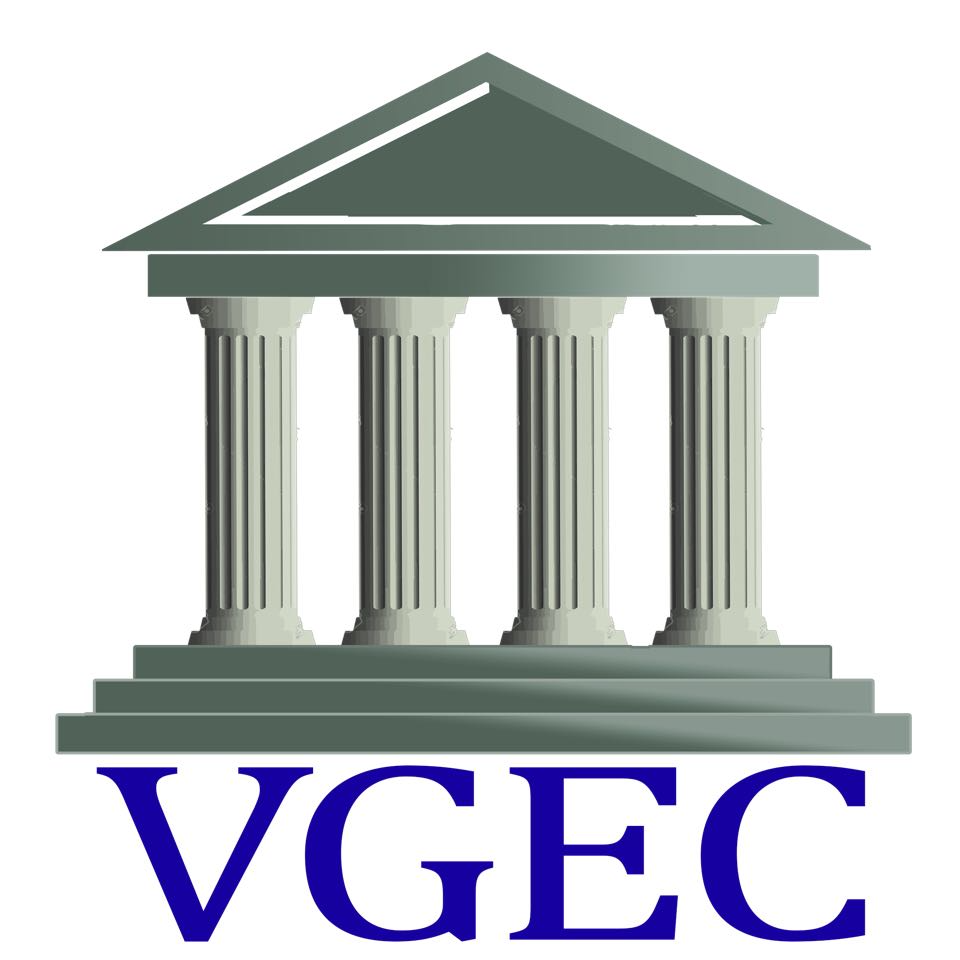 Intakeformulier Van Gogh Executive Coaching
Welkom bij het begin van uw Executive Coachingtraject. Om ons beiden zo goed mogelijk voor te kunnen bereiden op ons eerste kennismakingsgesprek vraag ik u dit formulier alvast te lezen en in te vullen. Alle door u verstrekte informatie wordt zorgvuldig en in alle vertrouwelijkheid behandeld, wij voldoen aan de meest recente Europese privacywetgeving (Algemene Verordening Gegevensbescherming per 25 mei 2018). Uw gegevens worden uitsluitend gebruikt voor een zo compleet mogelijke voorbereiding van onze kennismakingsgesprekken.Het intakegesprek zal ongeveer anderhalf uur duren en heeft de volgende agenda:  Kennismaking en introductie in executive coachingWaar loop je tegenaan?Uw verwachtingenUw doestellingenAfspraken Afsluiting Tijdens het intakegesprek kunt u ook verwachten dat wij samen uw antwoorden op dit intakeformulier langs lopen om ons er vervolgens verder in te verdiepen. Geeft u daarom alstublieft zo kort en helder mogelijk antwoord op de volgende vragen. Na de intake denkt u een paar dagen na en beslist u of wij samen een traject starten.
Volledige naamGeboortedatumE-mailGeboortedatum(Factuur)adresBeschrijf in het kort uw reden tot aanmelding. Eventuele oplossingen mogen achterwege gelaten worden. Omschrijf enkel de aard van uw klacht.Wat verwacht u van dit traject en van mij als uw coach? Waarmee denkt u dat ik u het meest kan helpen? Wat kan ik voor u betekenen als coach? ClientVerwijzerDatum27/01/18